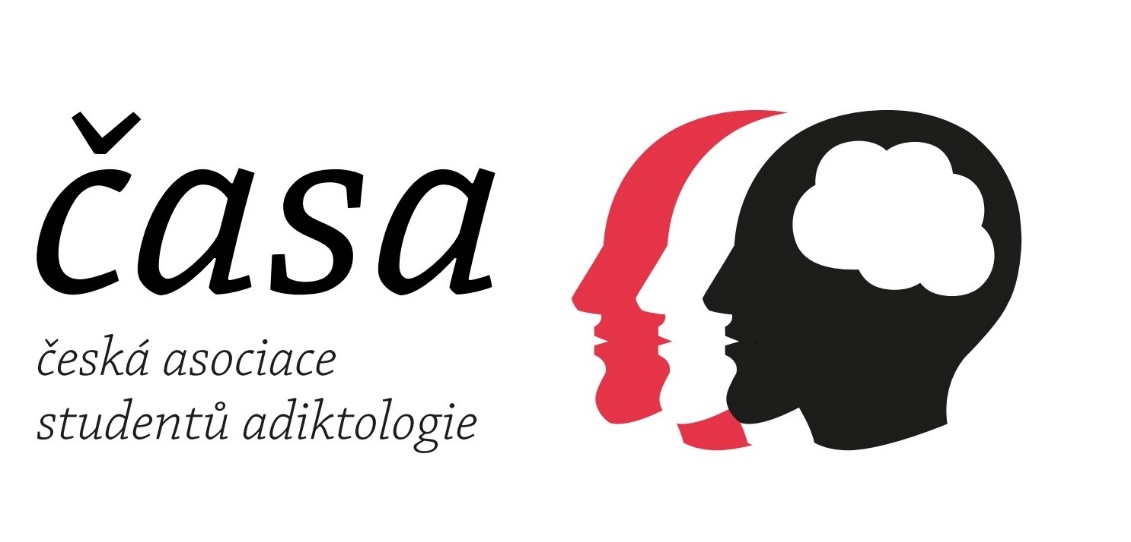 Kdo jsme:Česká asociace studentů adiktologie, z. s. je univerzitním spolkem studentů adiktologie působící na území České republiky a pracující na základě dobrovolnosti.Naše cíle:Mezi naše hlavní cíle patří sdružování studentů adiktologie a pomáhání jim ve studiu a profesním uplatnění, spolupracování s akademickou obcí a profesionálními pracovníky v adiktologických službách v České republice i v zahraničí a propagace samotného oboru.Naše poslání:Naším posláním je zastupovat potřeby a zájmy adiktologických studentů. Snažíme se neustále rozvíjet naše činnost a akce. Chceme tak poskytnout studentům možnost růstu jak profesionálně, tak osobně. Poskytujeme prostor se učit, sdílet mezi sebou navzájem a spolupracovat s akademiky a odborníky. Snažíme se zvýšit povědomí o zásadách adiktologie, snížit o ní mylné představy a integrovat adiktologické koncepty do společnosti.Naše akce za rok 2017:Filmové nášlehy s hostem primářem Petrem PopovemPodpora akce Suchý ÚnorAdiBeseda na téma Adiktologie ve Velké Británii s hostem Mgr. Martinem Šefránkem, PhD.Účast na HR CupuBesedy na téma závislosti se studenty pedagogiky a psychologieÚčast v rádiovém vysílání na téma návykové látky ve školáchWorkshop ČASA na mezinárodní konferenci ICUDDRÚčast na školních akcích (Jednička na startu, Muzejní noc, Infoden UK, Den otevřených dveří)Příprava a prodej benefičního kalendáře spolu s ostatními spolkyAdiBeseda s bývalým primářem Karlem Nešporem na téma baženíPříprava Mikulášské nadílky na Klinice AdiktologiePlán akcí na 2018:Účast na světovém Dni ZdravíAdiBesedaNeformální setkání studentů adiktologieDalší účast na HR CupuVýpomoc na Rock For PeopleEdukační infografiky sifty.eu a Nevypusť DušiBenefiční diářProdej nových propagačních předmětůPravidelné vydávání našeho spolkového časopisu ČASÁKSpolupráce se studenty VŠE na preventivní akci ohledně netolismuWebové stránky: http://www.addictology.net/Facebook: https://www.facebook.com/addictology.cz/ 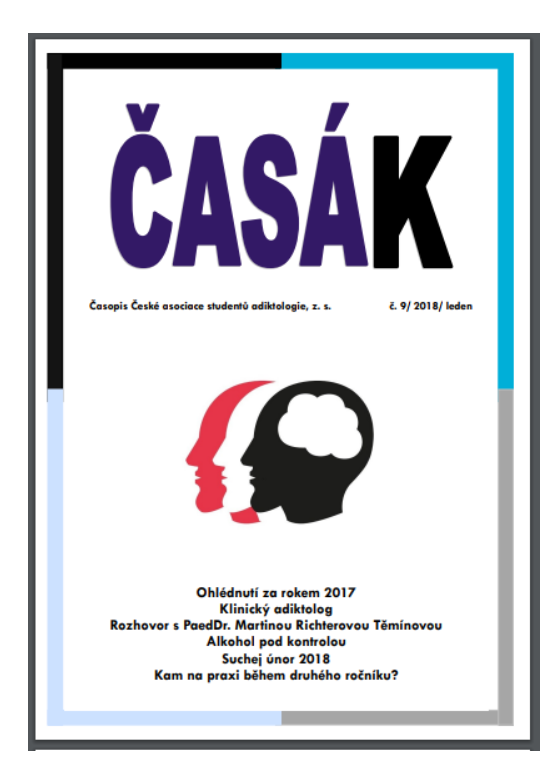 Instagram: @addictology.studentE-mail: addictology.student@gmail.com